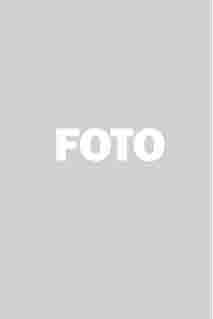 Curriculum Vitae di Mario RossiPer proposta di Lavoro come xxxxxx nel azienda zzzzzzMario RossiVia Garibaldi 1300125 RomaTel: 32000000000email: mario.rossi@email.itData e Luogo di nascita:Sesso:Cittadinanza:Istruzione e FormazioneEsperienza LavorativaCapacità e Competenze personaliMadrelingua:Lingue Straniere:Capacità e Competenze informatiche :Capacità e Competenze Relazionali/ Sociali:Competenze organizzative:Competenze Artistiche:Competenze Tecniche:Competenze relative al lavoro per cui ci si candida:Altre Competenze ed Interessi personali (Hobby):Patente:Ulteriori informazioni31 Gennaio 2012 - Roma (Italia)MaschileItaliana2001 Diploma di Maturità in xxxxxx presso Liceo xxxxxx di Roma2006 Laurea in xxxxxx xxxxxx presso l’Università xxxxxxxx di Roma (con votazione di 110)2008 Master (della durata di 1 anno) in xxxxx xxx presso xxxxxxxxxxx2010 corso post-laurea di xxxxxx (durata di 6 mesi) presso xxxxxxxx2011-2012 Tirocinio formativo di xxxx nel aziendaConoscenze xxxxxx (nome ed indirizzo del datore di Lavoro)2012 (per la  durata di 6 mesi) Impiegato come xxxxxxxx nel azienda xxxxx (Tipo di azienda e settore)2012 (novembre-dicembre) responsabile della conferenza xx di xxxxx (impiego e responsabilità)2013-2017 Capo redattore di xxxxx e xxx presso  xxxx di Roma .. ecc..ItalianaInglese (livello scritto xxx e parlato yyyy), Francese (eccellente sia parlato che scritto)Ottime conoscenze del software xxxx ed xxx per l’elaborazione di ccc. Buone conoscenze dei programmi per xxxxx ed xxxx. dei linguaggi di programmazione xxx ed Cxxx....ecc.esempio: Lavorare con altre persone, in ambiente multiculturale, occupando posti in cui la comunicazione è importante e in situazioni in cui è essenziale lavorare in squadra. Volontariato....ecccoordinamento e amministrazione di persone, progetti, bilanci; sul posto di lavoro. Competenze artistiche, Disegno, Musica, Fotografia o scrittura.Conoscenze di particolari meccanismi e tecniche, attrezzature specifiche, macchinari, relative al lavoro.Le competenze conoscute per gestire al meglio il lavoro per cui ci si candida.Interessi personali (preferibilmente solo se relative al lavoro da svolgere).Patente di guida A b ...eccAltre informazioni, qualche parola per candidarsi al Lavoro. con magari spiegazioni di motivi per cui si è  adatti a questo tipo di lavoro.  www.curriculumvitaeeuropeo.org